Как научить ребенка слышать с первого раза           Психологи утверждают, что с наступлением холодов родители все чаще повторяют фразу «Надень шапку!», а дети все реже эту шапку надевают. И возникают эти споры не из-за того, что ребенок не слышит, а из-за того, что он принципиально не хочет слышать. Как сделать так, чтобы дети выполняли просьбы родителей? Мы решили поберечь детские уши и родительские нервы и выделили 5 способов говорить с ребенком так, чтобы он слышал все с первого раза.1. Слезайте с трона великого РодителяСлезайте, слезайте! Иначе ничего не выйдет. Когда ребенок совсем мал и только начинает ползать, все вокруг для него кажется огромным. Но природа устроила все таким образом, что самые близкие люди – мама и папа - практически все время первого года жизни носят малыша на руках, тем самым поднимая его обзор мира до уровня своего видения. Как только ребенок начинает ходить, растет, приобретает свой характер и особенности поведения, многие родители забывают об этом метре разницы видения мира и с высоты своего полета смотрят на малыша и общаются с ним сверху вниз. Отсюда и речь родителя зачастую также принимает повелительный характер и приказной тон. Ведь «кто, если не я его научит», «я же старше», «у меня жизненного опыта вагон, малыш, а ты еще такой маленький и наивный» и пр. Возможно, это действительно так. Но попробуйте спуститься на уровень своего малыша. Просто физически опустите свое тело и посмотрите ребенку в глаза. Вы обязательно заметите, что фраза, сказанная с высоты своего родительского полета, и та же фраза, сказанная ребенку глаза в глаза, звучит совершенно по-разному. А точнее, отношение к восприятию данной фразы у ребенка меняется.Попробуйте попросить ребенка убрать игрушки, не стоя франтом или крича с кухни, а глядя на него. Вместе посмотрите на хаус в детской, оцените беспорядок взглядом… Но обязательно вместе и обязательно глядя друг другу в глаза.2. Будьте последовательны в своих просьбахПомните о том, что ваш ребенок всегда будет вашим отражением.Ему мало услышать вас, он должен увидеть, ощутить и воспринять сказанное через органы чувств и эмоционально.Так, например, мама вместе с дочерью собираются уходить из гостей. Мама говорит своей дочке: «Лена, пора одеваться». Фраза была сказана глаза в глаза, и ребенок точно ее услышал. Но затем мамина подруга предлагает доесть пирог, посмотреть еще одну фотографию, записать рецепт того самого пирога... В результате мама сама не одевается, тянет время, но при этом все повторяет и повторяет: «Лена, ты готова?» Ребенок видит, что мама еще даже и не начинала одеваться, и в следующий раз не станет прислушиваться к подобным просьбам, поэтому, если уже фраза была произнесена и услышана, действуйте в соответствии с тем, что было сказано ребенку, и сами показывайте пример.3. ИграйтеИгра – это удивительная штука. Вот, к примеру, ваш ребенок берет все игрушки, что есть в доме, бросает их на пол, бегает по ним, топчет и кидает. Смотреть на это без успокоительных очень сложно, и сердце сжимается каждый раз, когда вы, молча, собираете игрушки в корзину, вздыхаете от бессилия и повторяете: «Убери игрушки!», затем - «Немедленно убери игрушки!», и наконец с раздражением - «Сколько можно уже тебя просить убрать игрушки?!» А если попробовать, например, и неожиданно понарошку заплакать, когда очередной медведь снова полетел на пол? И сказать: «Это же мишка, ему очень больно! Посмотри, мне кажется, он плачет вместе со мной». Разумеется, в 12 лет эти игры не пройдут, но на раннем этапе образ «плачущего мишки» надолго останется в сознании малыша. Дома наступит чистота и порядок. А ребенок услышит с первого раза.Кстати, сказки тоже можно отнести к моменту игры. Рассказывайте и сочиняйте их вместе с ребенком, и пусть один из героев будет похож на вашего малыша.Таким образом, можно направлять различные ситуации в нужное вам русло.4. Забыть слова «нет» и «нельзя»Ребенок таскает в детский сад собачий корм и ест его на прогулке… Кажется, в этой ситуации без жестких запретов и слова «нельзя» не обойтись, но вы все-таки попробуйте. Можно, к примеру, съесть чуть-чуть корма вместе с ребенком и потом плеваться весь вечер, сказать, что болит живот, тошнит и, видимо, это серьезное отравление. Скорее всего, ребенок испугается, и это избавит его от вредной привычки, ну а вы обойдетесь без использования в своей речи раздражающих малыша слов «нет» и «нельзя».Кстати, риторические вопросы, вроде «До каких пор ты будешь…?», тоже лучше забыть.Психологи утверждают, что на подобные вопросы дети реагируют еще ярче. Таким образом, речь родителей должна быть положительна, конкретна и аргументирована, а также добра, но ни в коем случае не иронична.5. Неожиданные повторенияДети растут, но правила не меняются. Повторяйте то, о чем договаривались раньше, используя те же методы, но в других ситуациях, под другим ракурсом, в иных условиях и отличной от предыдущих эмоциональной среде.Пожелания родителей обязательно будут услышаны и останутся с ребенком навсегда.Жизнь подкинет много сложных вопросов, но подсознательно люди будут искать ответы на них, вспоминая то, о чем им когда-то говорили родители.Как научить ребенка слышать с первого раза?Всем нам хочется, чтобы наши просьбы были услышаны, и не приходилось повторять их многократно. Согласитесь, это непросто, особенно в отношении детей, ведь даже взрослые люди, бывает, не слышат с первого раза и нуждаются в дополнительном контроле. Научить ребенка слышать — задача родителей. Ведь этот навык формируется в простом общении с родными и сохраняется на всю жизнь. 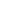 Прежде всего, убедитесь, что ребёнок вас слышит.Для этого установите зрительный контакт, обращайтесь к малышу по имени.Убедитесь, что ребёнок Вас действительно УСЛЫШАЛ, поскольку слышал и услышал — это не одно и то же.Переспросите: «О чем я сейчас попросила?», «Что мы сейчас будем делать?» Если ответ совпал с тем, что вы до этого говорили, поздравляю,- вас ребенок услышал.Договоритесь о последствиях.Чтобы научить слышать с первого раза, нужно говорить один раз. И предупреждать о последствиях: «Одеваемся на спектакль. Если сейчас не выйдем, опаздаем и не сможем пойти. Чтобы это сработало, надо, чтобы оговоренные условия и последствия наступали.И, конечно, ВАЖНО:Учить детей личным примером. Т.е. слышать своего ребенка с первого раза;Помнить, что просьбы к ребенку должны быть сопоставимы с его возрастом;Последствия должны быть именно последствиями, а не шантажом.Советы родителям. Как научить ребенка слушать с первого раза?Советы родителям. Как научить ребенка слушать с первого раза?Многие дети замечательно научились избирательно слушать, следовательно, и слушаться, старших – и это достаточно серьёзная проблема для многих родителей. Исходя из того, что дети прекрасно копируют модели поведения, становится понятным, что мы формируемся из всего социального окружения. Но главными были, есть и будут родители.Поэтому вы должны взглянуть на себя и понять, что вы можете передать сыну или дочери. От чего вы хотите их уберечь. Какими качествами наградить, а от каких избавить. Простой пример. Если вы хотите, чтобы ваш малыш никогда не врал, то вам необходимо не лгать ему, супругу и другим. Если малыш хоть раз уличит вас во лжи, он будет знать, что может быть и такое. Если родители хотят чтобы их дочь много читала, но при этом сами ни одной книжки в руках не держали, то вряд ли они добьются желаемого.Все это помогает сделать один простой вывод — вы должны быть сами таким человеком, которого хотите воспитать в ребенке. Подавайте пример на собственной жизни.Ваша главная задача — научиться разговаривать с малышом. Абсолютно не важно, какого он возраста, 6, 7 или 8 лет, может быть, и старше. Вы обязаны научиться слышать, что вам говорит сын или дочь и уметь подробно объяснять. Именно в этом заключается залог успешного воспитания. Если вы ведете с малышом диалог, у вас не будет возникать проблемы послушания. Вы будете взаимодействовать, как взрослые люди. Сюсюканья и улюлюканья не помогают вам в воспитании, а только ухудшают ситуацию. Ребенок со временем начинает манипулировать, капризничать и требовать.Ни в коем случае не кричите и не бейте своих детей. Рукоприкладство худший помощник в воспитании. Техника кнута и пряника должна работать несколько по другой схеме. Вместо наказания, вам надо привить ответственность за поступки. Если он сломал какую-то вещь, то она перестает работать, следовательно, он не может больше ей пользоваться. Покажите взаимосвязь: каждый поступок влечет за собой определенное последствие.Несколько простых советов, как научить своего ребенка внимать вашим просьбам, пожеланиям и указаниям:1. Станьте примером внимательного слушателя. Покажите ребенку, как вы умеете слушать мужа, друзей и, особенно, его самого. Больше слушайте, меньше говорите.2. Говорите уважительно. Дети почти всегда «отключают» своё внимание, если вы говорите с ними на повышенных тонах, критикуя, обвиняя, жалуясь или приказывая.3. Вначале привлеките внимание, а затем говорите. Поймайте внимание вашего ребёнка, убедитесь, что он на вас смотрит прежде, чем заговорить. Можно попросить: «Пожалуйста, взгляни на меня и послушай, что я скажу».4. Понизьте голос. Вместо того чтобы кричать - начните говорить более спокойно. Обычно такое поведение застает детей врасплох, и они проявляют интерес к дальнейшему разговору.6. Говорите коротко, ласково и конкретно. Вместо: «Немедленно займись уборкой», более четко сформулируйте свою просьбу – «Пожалуйста, убери кровать до того, как пойдешь гулять». Дети обычно более внимательны, если знают, что им не придется выслушивать целую лекцию.